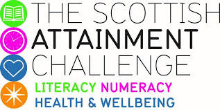 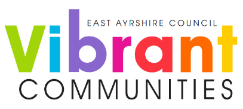 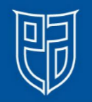 Family Literacy – Scottish Attainment ChallengeHome Learning Activities                               For hygiene reasons please ensure you wash your hands and any objects you have been touching after you have finished the activity. Activity Title:   Engineering challenge build your own structureAge range:P7+Area of the Curriculum:StemResources required:Newspaper, straws and tape. You can add one or two other items if you wish but the less the more challenging it is.Time / length of the activity:30 minutes or longer depending on how big the structure is.Number of people required:Any numberInstructions: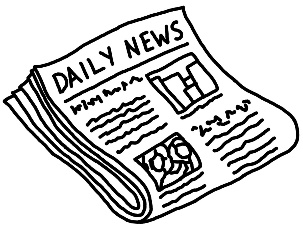 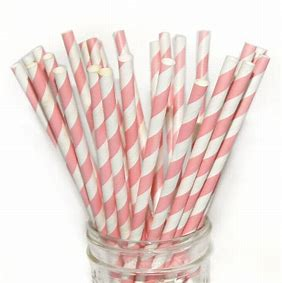 Build a structure that can support itself this can be a bridge, sculpture or tower, decide before building it.Using just the materials provided the aim is to build as big or sturdy a structure as possible.The winner is the one who has the tallest if it’s a tower that stands on its own usingOr if it’s a bridge it is free standing and can fit a tin under it and hold a little weight decided how heavy before starting.Make it a competition and go into teams.Further learningMake a structure from different materials such as craft sticks, pegs and binder clips, see if it is possible to create different shapes. 